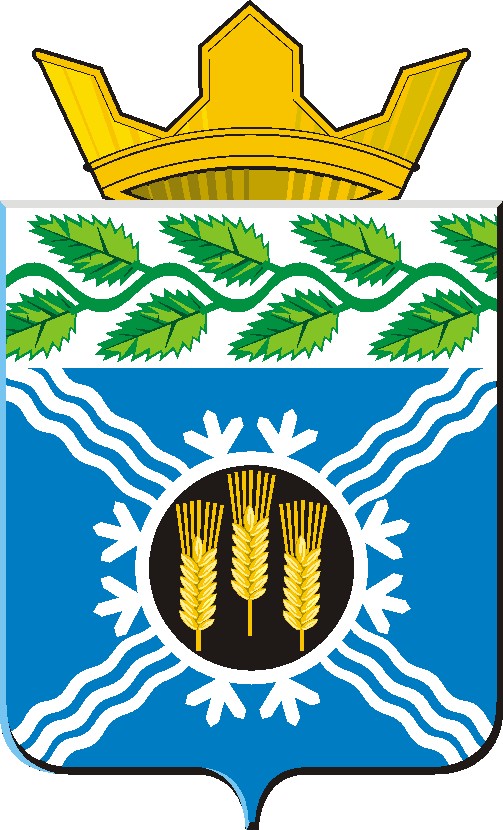 АДМИНИСТРАЦИЯ КРАПИВИНСКОГО МУНИЦИПАЛЬНОГО ОКРУГАпгт. КрапивинскийПОСТАНОВЛЕНИЕот 29. 12. 2020  № 1804О внесении изменений в постановление администрации Крапивинского муниципального района от 01.12.2014г №1692 «Об утверждении муниципальной программы «Улучшение условий и охраны труда в Крапивинском муниципальном районе» на 2015-2022 годы»    1. Внести в постановление администрации Крапивинского муниципального района от 01.12.2014г № 1692 «Об утверждении муниципальной программы «Улучшение условий и охраны труда в Крапивинском муниципальном районе» на 2015-2022 годы» (в редакции постановлений от 26.10.2015г №1113, от 30.12.2015г №1349, от 14.11.2016 №819, от 30.12.2016 №949, от 30.10.2017 №949, от 28.12.2017 №1169, от 15.11.2018 №596, от 29.12.2018 №1146, от 14.06.2019 №576,от 15.11.2019 №1606, от 31.12.2019 №1223)  следующие изменения:    1.1.Позицию «Объемы и источники финансирования муниципальной программы в целом и с разбивкой по годам ее реализации» паспорта муниципальной программы изложить в следующей редакции:    «                                                                                                               ».    1.2. Разделы 4,5 муниципальной программы изложить в новой редакции согласно приложению 1,2  к настоящему постановлению.    2.  Организационному отделу администрации Крапивинского муниципального округа (Букатина Е.В.) обнародовать настоящее постановление на информационном стенде администрации Крапивинского муниципального округа  по адресу: пгт.Крапивинский, ул.Юбилейная,15 и разместить на официальном сайте администрации Крапивинского муниципального округа в информационно-телекоммуникационной сети «Интернет».    Положения подпункта 1,2 настоящего постановления в части ресурсного обеспечения на 2021-2022 годы применяются к правоотношениям, возникающим при составлении и исполнении бюджета округа на соответствующий период.    3.   Постановление вступает в силу после обнародования.4.    Контроль за исполнением настоящего постановления возложить на  заместителя главы Крапивинского муниципального округа С.Н.Харламова.                 Глава  Крапивинского  муниципального округа		                        Т.И.Климина	 Исп. Г.В.Узбекова21101			                                                                                                                                                           Приложение №1                                                                                                                                          к постановлению администрации Крапивинского муниципального округа                                                                                                                                                              от 29.12.2020 № 18044. Ресурсное обеспечение реализации муниципальной программыПриложение №2 к постановлению  администрацииКрапивинского муниципального округаот 29.12.2020 №  18045. Сведения о планируемых значениях целевых показателей (индикаторов) муниципальной программы (по годам реализации муниципальной программы)Объемы и источники финансирования муниципальной программы в целом и с разбивкой по годам ее реализацииОбъем средств на реализацию муниципальной программы – 5071,9 тыс. руб., в том числе по годам: 2015год - 391,8 тыс. руб.2016 год - 463,7 тыс. руб. 2017 год - 460,5 тыс. руб.2018 год - 567,8 тыс.руб.2019 год - 779,4 тыс.руб.2020 год – 770,7 тыс.руб.2021 год - 819,0 тыс.руб.2022 год - 819,0 тыс.руб.из них:средства местного бюджета  - 3631,3 тыс. руб., в том числе по годам:2015 год -  212,5 тыс. руб.2016 год -  210,1 тыс. руб. 2017 год -  317,5 тыс. руб.2018 год -  457,0 тыс.руб.2019 год -  611,8 тыс.руб.2020 год -  642,2 тыс.руб.2021 год -  590,0 тыс.руб.2022 год -  590,0 тыс.руб.иные не запрещенные законодательством источники-          1440,8 тыс.руб. в том числе по годам:2015год -   179,3 тыс. руб.2016 год -  253,6 тыс. руб. 2017 год -  143,0 тыс.руб.2018 год -  110,8 тыс.руб.2019 год -  167,6 тыс.руб.2020 год -  128,5 тыс.руб.2021 год -  229,0 тыс.руб.2022 год -  229,0 тыс.руб.В том числе:средства областного бюджета -  1140,8 тыс.руб., в том числе по годам:2015год -   79,3 тыс. руб.2016 год -  53,6 тыс. руб. 2017 год -  143,0 тыс. руб.2018 год -  110,8 тыс.руб.2019 год -  167,6 тыс.руб.2020 год -  128,5 тыс.руб.2021 год -  229,0 тыс.руб.2022 год -  229,0 тыс.руб.средства бюджетов государственных внебюджетных фондов (фонд обязательного медицинского страхования) - 300 тыс.руб., в том числе по годам:2015 год -100 тыс.руб.2016 год - 200 тыс.руб.2017 год - 0 тыс.руб.2018 год - 0 тыс.руб.2019 год - 0 тыс.руб.2020 год - 0 тыс.руб.2021 год - 0 тыс.руб.2022 год - 0 тыс.руб.Наименованиемуниципальной программы, мероприятияИсточник финансированияОбъем финансовых ресурсов, тыс. рублейОбъем финансовых ресурсов, тыс. рублейОбъем финансовых ресурсов, тыс. рублейОбъем финансовых ресурсов, тыс. рублейОбъем финансовых ресурсов, тыс. рублейОбъем финансовых ресурсов, тыс. рублейОбъем финансовых ресурсов, тыс. рублейОбъем финансовых ресурсов, тыс. рублейНаименованиемуниципальной программы, мероприятияИсточник финансирования2015 год2016 год2017 год2018 год2019год2020 год2021 год2022годМуниципальная программа «Улучшение условий и охраны труда  в Крапивинском муниципальном районе» на 2015 – 2022 годыВсего:391,8463,7460,5567,8779,4770,7819819Муниципальная программа «Улучшение условий и охраны труда  в Крапивинском муниципальном районе» на 2015 – 2022 годыместный бюджет212,5210,1317,5457611,8642,2590590Муниципальная программа «Улучшение условий и охраны труда  в Крапивинском муниципальном районе» на 2015 – 2022 годыиные не запрещенные законодательством источники:Муниципальная программа «Улучшение условий и охраны труда  в Крапивинском муниципальном районе» на 2015 – 2022 годыобластной бюджет79,353,6143,0110,8167,6128,5229229Муниципальная программа «Улучшение условий и охраны труда  в Крапивинском муниципальном районе» на 2015 – 2022 годысредства бюджетов государственных внебюджетных фондов (фонд обязательного медицинского страхования)1002000000001. Мероприятие:  Проведение специальной оценки условий трудаВсего10023032366,8170991. Мероприятие:  Проведение специальной оценки условий трудаместный бюджет0032298,1140001. Мероприятие:  Проведение специальной оценки условий трудаиные не запрещенные законодательством источники:1. Мероприятие:  Проведение специальной оценки условий трудаобластной бюджет030068,730991. Мероприятие:  Проведение специальной оценки условий трудасредства бюджетов государственных внебюджетных фондов (фонд обязательного медицинского страхования)1002000000002. Мероприятие:  Организация обучения и проверка знаний требований охраны трудаВсего0030,9223352,2212. Мероприятие:  Организация обучения и проверка знаний требований охраны трудаместный бюджет0030,9223328122. Мероприятие:  Организация обучения и проверка знаний требований охраны трудаИные не запрещенные законодательством источники:24,292. Мероприятие:  Организация обучения и проверка знаний требований охраны трудаобластной бюджет24,293. Мероприятие: Проведение обязательных, предварительных и   периодических медицинских осмотровВсего291,8233,6357,6179759,4767,7757,87893. Мероприятие: Проведение обязательных, предварительных и   периодических медицинских осмотровместный бюджет212,5210254,6136,9594,8639,25625783. Мероприятие: Проведение обязательных, предварительных и   периодических медицинских осмотровиные не запрещенные 3. Мероприятие: Проведение обязательных, предварительных и   периодических медицинских осмотровзаконодательством источники:3. Мероприятие: Проведение обязательных, предварительных и   периодических медицинских осмотровобластной бюджет79,323,610342,1164,6128,5195,8211Наименование муниципальной программы, мероприятияНаименование целевого показателя (индикатора)Еди-ница изме-ренияПлановое значение целевого показателя (индикатора)Плановое значение целевого показателя (индикатора)Плановое значение целевого показателя (индикатора)Плановое значение целевого показателя (индикатора)Плановое значение целевого показателя (индикатора)Плановое значение целевого показателя (индикатора)Плановое значение целевого показателя (индикатора)Плановое значение целевого показателя (индикатора)Плановое значение целевого показателя (индикатора)Наименование муниципальной программы, мероприятияНаименование целевого показателя (индикатора)Еди-ница изме-рения2015год2016год2017год2018год2019год2020 год2020 год2021год2022годМуниципальная программа «Улучшение условий и охраны труда в Крапивинском муниципальном районе» на 2015-2022 годыМуниципальная программа «Улучшение условий и охраны труда в Крапивинском муниципальном районе» на 2015-2022 годыМуниципальная программа «Улучшение условий и охраны труда в Крапивинском муниципальном районе» на 2015-2022 годыМуниципальная программа «Улучшение условий и охраны труда в Крапивинском муниципальном районе» на 2015-2022 годыМуниципальная программа «Улучшение условий и охраны труда в Крапивинском муниципальном районе» на 2015-2022 годыМуниципальная программа «Улучшение условий и охраны труда в Крапивинском муниципальном районе» на 2015-2022 годыМуниципальная программа «Улучшение условий и охраны труда в Крапивинском муниципальном районе» на 2015-2022 годыМуниципальная программа «Улучшение условий и охраны труда в Крапивинском муниципальном районе» на 2015-2022 годыМуниципальная программа «Улучшение условий и охраны труда в Крапивинском муниципальном районе» на 2015-2022 годыМуниципальная программа «Улучшение условий и охраны труда в Крапивинском муниципальном районе» на 2015-2022 годыМуниципальная программа «Улучшение условий и охраны труда в Крапивинском муниципальном районе» на 2015-2022 годыМуниципальная программа «Улучшение условий и охраны труда в Крапивинском муниципальном районе» на 2015-2022 годыМероприятие:Проведение специальной оценки условий труда Количество рабочих мест, на которых проведена специальная оценка условий трудаЕд.881250308120444Мероприятие:Организация обучения и проверки знаний требований охраны труда Количество  работников, прошедших обучение по охране труда Чел.002711349595143. Мероприятие:Проведение обязательных, предварительных и периодических  медицинских осмотровКоличество работников, прошедших медицинский осмотр  Чел.162210170245329340304304321